Lampiran 1KUESIONER PENELITIANKepada Yth :Bapak/ Ibu/ Saudara/ SaudariKonsumen Suzuya  di  MedanDengan hormat,	Saya Attiin Gina Marwahni mahasiswa program studi Manajemen Fakultas Ekonomi Universitas Muslim Nusantara Al-Washliyah, bermaksud mengadakan penelitian dengan judul “Pengaruh Persepsi Harga dan Kelengkapan  Produk  terhadap Keputusan Pembelian Ulang  Konsumen Suzuya di Medan”. Diharapkan kesediaan saudara/i untuk meluangkan sedikit waktunya guna mengisi daftar pertanyaan ini dengan lengkap dan benar tanpa merasa terpaksa sehingga dapat membantu melengkapi data yang sangat peneliti butuhkan.	Kuisioner ini ditujukan untuk para konsumen yang pernah melakukan pembelian produk di Suzuya Superstore Kampung Baru Medan atas bantuan dan kesediaan saudara/i peneliti ucapkan terimakasih.							Hormat Saya,							Attiin Gina Marwahni							153114076IDENTITAS RESPONDENJawablah pertanyaan dibawah ini untuk mengungkap indentitas /profil responden. Indentitas RespondenNama		:Umur 		: Jenis kelamin	:Pekerjaan	: Alamat 	:Petunjuk Pengisian 	Di bawah ini terdapat sejumlah pertanyaan. Baca dan pahamilah pertanyaan dengan seksama, kemudian berikan respon saudara/i dengan cara memberikan tanda centang (√) pada kolom yang telah disediakan dengan satu pilihan jawaban. Keterangan : a. Sangat Setuju (SS) 		= 5 b. Setuju (S) 			= 4 c. Kurang Setuju (KS)		= 3 d. Tidak Setuju (TS)		= 2 e. Sangat Tidak Setuju (STS)	= 1 KUESIONERKELENGKAPAN PRODUK (X1)PERSEPSI HARGA (X2)PEMBELIAN ULANG KONSUMEN (Y)LampiranOUTPUT SPSSData Karakteristik Responden Frequency Table2.	Uji Validitas Dan Reliabilitas Kelengkapan Produk (X1)3.	Uji Validitas Dan Reliabilitas Persepsi Harga (X2)4.	Uji Validitas Dan Reliabilitas Pembelian Ulang (Y)Uji Asumsi KlasikUji Normalitas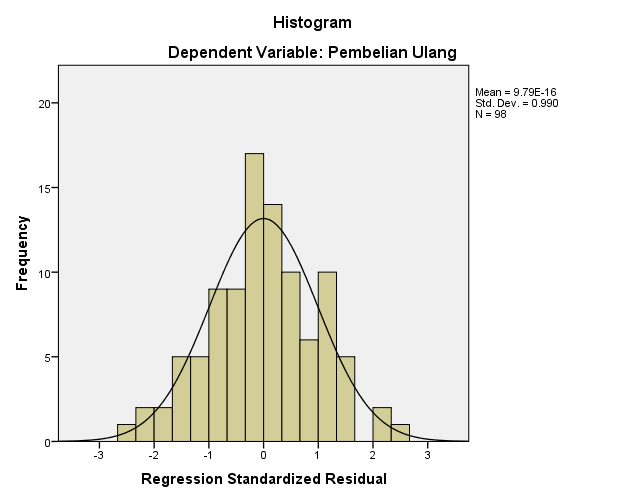 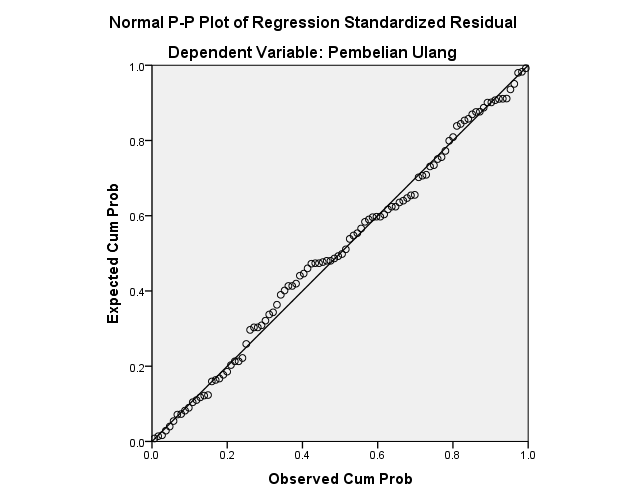 2.	Uji Heterokedastisitas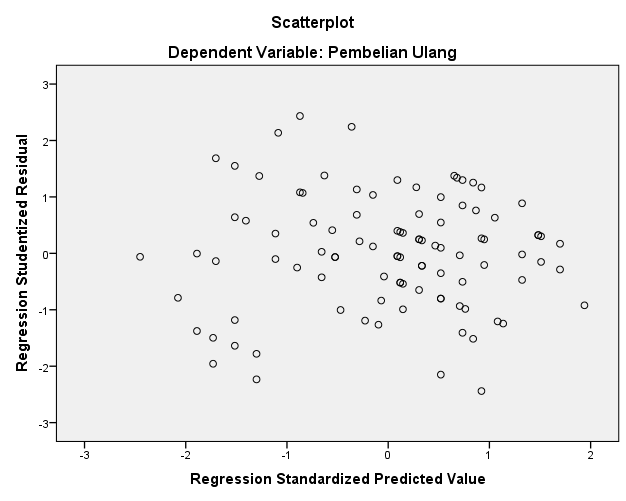 3.	Uji MultikolinieritasRegresi Linear Berganda dan Uji tUji FUji Koefisien Determinasi Data Tabulasi Kelengkapan Produk X1Sumber : Data diolah peneliti 2019Data Tabulasi Persepsi Harga X2Sumber : Data diolah peneliti 2019Data Tabulasi Pembelian Ulang  (Y)Sumber : Data diolah peneliti 2019Hasil Jawaban Responden Terhadap Variabel (X) Dan (Y)Sumber : Data diolah peneliti 2019PERHITUNGAN MANUALData untuk mencari hubungan variabel X1 dan YX1		=4410Y		=4407X12	=199290Y2		=198895∑X1.Y	=198715Data untuk mencari hubungan variabel X2 dan YX2		=4356Y		=4407X22	=194290Y2		=198895∑X2.Y	=196246Data untuk mencari hubungan variabel X1 dan X2X1		=4410X2		=4407X12	=199290X22	=194290∑X1.X2	=196478Uji rUji rUji rRyx1x2 	      =  		=  		=  		=  		=  		=   		=   0,577489086 (dibulatkan menjadi 0,58)Uji T 	              =              =             =             =            =           = 8,697Uji F        F 	=            =            =            =           =           = 23,7671267         = 23,7Uji DeterminasiD	= R² x 100%= ² x 100%= 0,3334936444491 x 100%= 0,3334936444491 (Dibulatkan menjadi 33,3%)NoKeteranganJawabanJawabanJawabanJawabanJawabanNoKeteranganSSSKSTSSTS1Keragaman produk yang dijual1Produk yang ditawarkan di Suzuya sangat banyak ragam variasinya2Produk apa saja yang saya inginkan, pasti ada di Suzuya.3Variasi produk yang di jual3Variasi ragam dan jenis produk menarik saya4Pilihan ukuran, jenis, merek serta bentuk dan juga keragaman produk5Produk yang dijual di Suzuya sangat banyak ragamnya6Ketersediaan produk yang di jual6Produk apa saja yang saya inginkan pasti selalu tersedia di Suzuya7Menurut saya Suzuya adalah shopping center yang lengkap dan nyaman 8Suzuya selalu memiliki produk yang saya inginkan9Macam merek yang tersedia9Merek dan produk apa saja dapat ditemukan di Suzuya10Merek apa saja yang saya inginkan pasti tersedia di suzuyaNoKeteranganJawabanJawabanJawabanJawabanJawabanNoKeteranganSSSKSTSSTS1Keterjangkauan harga1Menurut saya harga yang di tawarkan sudah terjangkau2Menurut saya produk yang di jual di Suzuya sudah terjangkau3Kesesuaian harga dengan kualitas3Menurut saya harga yang di tawarkan Suzuya sudah sesuai dengan kualitasnya4Menurut saya harga yang di tawarkan di Suzuya sudah sangat murah5Daya saing harga5Saya membandingkan harga produk di Suzuya dengan shopping center  lainnya6Saya lebih suka harga yang ditawarkan di Suzuya dibandingkan dengan shopping center lainnya7Menurut saya harga yang di Suzuya sangat murah dibandingkan dengan yang lain8Kesesuaian harga dengan manfaat8Menurut saya harga yang ditawarkan di Suzuya sudah sesuai dengan manfaat produk9Saya membeli produk dengan melihat manfaat dan harga yang saya inginkan 10Di Suzuya saya menemukan harga produk yang sesuai dengan manfaatnya bagi saya.NoKeteranganJawabanJawabanJawabanJawabanJawabanNoKeteranganSSSKSTSSTS1Melakukan pembelian ulang1Anda membeli di Suzuya setelah mengetahui produknya memiliki kualitas yang baik, sehingga  membuat anda ingin melakukan pembelian ulang2Anda melakukan pembelian ulang di Suzuya, karena anda merasa puas terhadap pelayanan yang diberikan Suzuya3Anda melakukan pembelian ulang, karena anda di layani dengan baik oleh para staff-nya4Anda melakukan pembelian ulang di Suzuya karena harga produk yang ditawarkan terjangkau5Anda melakukan pembelian ulang di Suzuya karena anda merasa puas terhadap pelayanan yang diberikan Suzuya6Merekomendasikan pada orang lain6Setelah belanja di Suzuya, anda akan merekomendasikan Suzuya pada teman anda untuk membeli kebutuhannya.7Anda akan mengajak teman anda untuk belanja di Suzuya bersama dengan anda8Anda akan merekomendasikan Suzuya sebagai shopping center yang lengkap dan nyaman pada teman anda9Tidak ingin pindah ke superstore lain9Anda memutuskan Suzuya shopping center yang nyaman untuk berbelanja10Anda memutuskan Suzuya akan menjadi shopping center yang akan anda kunjungi untuk berbelanja kebutuhan sehari-hariJenis KelaminJenis KelaminJenis KelaminJenis KelaminJenis KelaminJenis KelaminFrequencyPercentValid PercentCumulative PercentValidLaki-laki22222222.4ValidPerempuan767878100.0ValidTotal98100.0100.0CorrelationsCorrelationsCorrelationsCorrelationsCorrelationsskor_totalskor_totalitem_1item_1Pearson Correlation.477.477item_1item_1Sig. (2-tailed).008.008item_1item_1N3030item_2item_2Pearson Correlation.492.492item_2item_2Sig. (2-tailed).006.006item_2item_2N3030item_3item_3Pearson Correlation.758.758item_3item_3Sig. (2-tailed).000.000item_3item_3N3030item_4item_4Pearson Correlation.350.350item_4item_4Sig. (2-tailed).058.058item_4item_4N3030item_5item_5Pearson Correlation.358.358item_5item_5Sig. (2-tailed).052.052item_5item_5N3030item_6item_6Pearson Correlation.713.713item_6item_6Sig. (2-tailed).000.000item_6item_6N3030item_7item_7Pearson Correlation.641.641item_7item_7Sig. (2-tailed).000.000item_7item_7N3030item_8item_8Pearson Correlation.142.142item_8item_8Sig. (2-tailed).454.454item_8item_8N3030item_9item_9Pearson Correlation.742.742item_9item_9Sig. (2-tailed).000.000item_9item_9N3030item_10item_10Pearson Correlation.621.621item_10item_10Sig. (2-tailed).000.000item_10item_10N3030skor_totalskor_totalPearson Correlation11skor_totalskor_totalN3030*. Correlation is significant at the 0.05 level (2-tailed).*. Correlation is significant at the 0.05 level (2-tailed).*. Correlation is significant at the 0.05 level (2-tailed).**. Correlation is significant at the 0.01 level (2-tailed).**. Correlation is significant at the 0.01 level (2-tailed).**. Correlation is significant at the 0.01 level (2-tailed).Reliability StatisticsReliability StatisticsCronbach's AlphaN of Items.70710CorrelationsCorrelationsCorrelationsCorrelationsskor_totalitem_1item_1Pearson Correlation.526item_1item_1Sig. (2-tailed).003item_1item_1N30item_2item_2Pearson Correlation.495item_2item_2Sig. (2-tailed).005item_2item_2N30item_3item_3Pearson Correlation.488item_3item_3Sig. (2-tailed).006item_3item_3N30item_4item_4Pearson Correlation.532item_4item_4Sig. (2-tailed).002item_4item_4N30item_5item_5Pearson Correlation.498item_5item_5Sig. (2-tailed).005item_5item_5N30item_6item_6Pearson Correlation.416item_6item_6Sig. (2-tailed).022item_6item_6N30item_7item_7Pearson Correlation.774item_7item_7Sig. (2-tailed).000item_7item_7N30item_8item_8Pearson Correlation.328item_8item_8Sig. (2-tailed).077item_8item_8N30item_9item_9Pearson Correlation.467item_9item_9Sig. (2-tailed).009item_9item_9N30item_10item_10Pearson Correlation.601item_10item_10Sig. (2-tailed).000item_10item_10N30skor_totalskor_totalPearson Correlation1skor_totalskor_totalN30*. Correlation is significant at the 0.05 level (2-tailed).*. Correlation is significant at the 0.05 level (2-tailed).*. Correlation is significant at the 0.05 level (2-tailed).**. Correlation is significant at the 0.01 level (2-tailed).**. Correlation is significant at the 0.01 level (2-tailed).**. Correlation is significant at the 0.01 level (2-tailed).Reliability StatisticsReliability StatisticsCronbach's AlphaN of Items.67210CorrelationsCorrelationsCorrelationsskor_totalitem_1Pearson Correlation.538item_1Sig. (2-tailed).002item_1N30item_2Pearson Correlation.649item_2Sig. (2-tailed).000item_2N30item_3Pearson Correlation.423item_3Sig. (2-tailed).020item_3N30item_4Pearson Correlation.406item_4Sig. (2-tailed).026item_4N30item_5Pearson Correlation.400item_5Sig. (2-tailed).028item_5N30item_6Pearson Correlation.622item_6Sig. (2-tailed).000item_6N30item_7Pearson Correlation.756item_7Sig. (2-tailed).000item_7N30item_8Pearson Correlation.459item_8Sig. (2-tailed).011item_8N30item_9Pearson Correlation.470item_9Sig. (2-tailed).009item_9N30item_10Pearson Correlation.568item_10Sig. (2-tailed).001item_10N30skor_totalPearson Correlation1skor_totalN30*. Correlation is significant at the 0.05 level (2-tailed).*. Correlation is significant at the 0.05 level (2-tailed).*. Correlation is significant at the 0.05 level (2-tailed).*. Correlation is significant at the 0.05 level (2-tailed).**. Correlation is significant at the 0.01 level (2-tailed).**. Correlation is significant at the 0.01 level (2-tailed).**. Correlation is significant at the 0.01 level (2-tailed).**. Correlation is significant at the 0.01 level (2-tailed).Reliability StatisticsReliability StatisticsCronbach's AlphaN of Items.71810CoefficientsaCoefficientsaCoefficientsaCoefficientsaCoefficientsaCoefficientsaCoefficientsaCoefficientsaCoefficientsaModelModelUnstandardized CoefficientsUnstandardized CoefficientsStandardized CoefficientstSig.Collinearity StatisticsCollinearity StatisticsModelModelBStd. ErrorBetatSig.ToleranceVIF1(Constant)16.8524.1104.101.0001Kelengkapan Produk.293.098.3183.002.003.6271.5941Persepsi Harga.336.109.3253.074.003.6271.594a. Dependent Variable: Pembelian Ulanga. Dependent Variable: Pembelian Ulanga. Dependent Variable: Pembelian Ulanga. Dependent Variable: Pembelian Ulanga. Dependent Variable: Pembelian Ulanga. Dependent Variable: Pembelian Ulanga. Dependent Variable: Pembelian Ulanga. Dependent Variable: Pembelian Ulanga. Dependent Variable: Pembelian UlangCoefficientsaCoefficientsaCoefficientsaCoefficientsaCoefficientsaCoefficientsaCoefficientsaModelModelUnstandardized CoefficientsUnstandardized CoefficientsStandardized CoefficientstSig.ModelModelBStd. ErrorBetatSig.1(Constant)16.8524.1104.101.0001Kelengkapan Produk.293.098.3183.002.0031Persepsi Harga.336.109.3253.074.003a. Dependent Variable: Pembelian Ulanga. Dependent Variable: Pembelian Ulanga. Dependent Variable: Pembelian Ulanga. Dependent Variable: Pembelian Ulanga. Dependent Variable: Pembelian Ulanga. Dependent Variable: Pembelian Ulanga. Dependent Variable: Pembelian UlangANOVAaANOVAaANOVAaANOVAaANOVAaANOVAaANOVAaModelModelSum of SquaresdfMean SquareFSig.1Regression237.9222118.96123.693.000b1Residual476.987955.0211Total714.90897a. Dependent Variable: Pembelian Ulanga. Dependent Variable: Pembelian Ulanga. Dependent Variable: Pembelian Ulanga. Dependent Variable: Pembelian Ulanga. Dependent Variable: Pembelian Ulanga. Dependent Variable: Pembelian Ulanga. Dependent Variable: Pembelian Ulangb. Predictors: (Constant), Persepsi Harga, Kelengkapan Produkb. Predictors: (Constant), Persepsi Harga, Kelengkapan Produkb. Predictors: (Constant), Persepsi Harga, Kelengkapan Produkb. Predictors: (Constant), Persepsi Harga, Kelengkapan Produkb. Predictors: (Constant), Persepsi Harga, Kelengkapan Produkb. Predictors: (Constant), Persepsi Harga, Kelengkapan Produkb. Predictors: (Constant), Persepsi Harga, Kelengkapan ProdukModel SummarybModel SummarybModel SummarybModel SummarybModel SummarybModelRR SquareAdjusted R SquareStd. Error of the Estimate1.577a.333.3192.241a. Predictors: (Constant), Persepsi Harga, Kelengkapan Produka. Predictors: (Constant), Persepsi Harga, Kelengkapan Produka. Predictors: (Constant), Persepsi Harga, Kelengkapan Produka. Predictors: (Constant), Persepsi Harga, Kelengkapan Produka. Predictors: (Constant), Persepsi Harga, Kelengkapan Produkb. Dependent Variable: Pembelian Ulangb. Dependent Variable: Pembelian Ulangb. Dependent Variable: Pembelian Ulangb. Dependent Variable: Pembelian Ulangb. Dependent Variable: Pembelian UlangNoNo Item PertanyaanNo Item PertanyaanNo Item PertanyaanNo Item PertanyaanNo Item PertanyaanNo Item PertanyaanNo Item PertanyaanNo Item PertanyaanNo Item PertanyaanNo Item PertanyaanJumlahNoX1X2X3X4X5X6X7X8X9X10Jumlah1454455433441244445334343834445344544414444344555442545435443454165555555555507544454544443854445444444295444544444421044444444444011544454444442125444544444421344444444343914444444554442154444444444401654545554554717544443344439185454455355451955434454544320545454345443215454544354432254354324343723545544543342244554354345422554545553454526544454344542275545354345432855555445554829555555545549305555555455493155555555555032555554555549334444555555463455555454554835555555454447365555555455493754554454554638555555545448395555555555504055555555555041555544455345425555543455464355555555444844555555555550455555555555504635555545554747553444554544485445554535454955554555534750455555555549515534455555465255555544344553444545555546545445555444455555442455554456545454443442575544444444425845454545544559454545545546605455544455466144454554554562545544455546635444554555466454554554544665545454433441664545454554456745544545454568544454444341694545545455467044545354444271545444434542724555454545467355555444554774554445455546755454545455467655454545544677555554454547785555544455477955554444554680555544435545815545545554478254545445544583545454545445845544545455468544444444554286545444445544875555555455498855555555555089545555445547905454444455449155544544554692544554455546935544454455459455444444554495545555545548965455544455469754545544554698555544545446NoNo Item PertanyaanNo Item PertanyaanNo Item PertanyaanNo Item PertanyaanNo Item PertanyaanNo Item PertanyaanNo Item PertanyaanNo Item PertanyaanNo Item PertanyaanNo Item PertanyaanJumlahNoX1X2X3X4X5X6X7X8X9X10Jumlah1445543454442254455445444434343544544404443345454440545424444544065554444454447445444444441844444444444094443444444391054434444444011444544444441124444444444401344444444444014444344444439154444444444401645554554554717445555555548185544554545461954443545434120545434445442215454555454462245343444544023554325435541245554545445462555554454434426545434545544275545435454442855445555554829555544444545305544555555483155554455554832445555555548334444554545443444445545554535455544535444365555555555503755545444554638555555455448394555454444444054455555544741555544555548425544453554444355455455554844554555554447455555444445454655543453444247555543554546485544445554454955554555454850445455544444515544555555485244544445454353555445555548545444555554465555354445554556435454545443574554355434425854544354544359555554434444605455455454466145455555434562554455554547635455455455476454545554544665354445545544665454545454456754544455454568354555545445695454545454457045443354444071544435554544725554433543417355435555554774555554544446754544445555457654545454554677545454545546785555443344427955554455544780444455444442813545455555468235354454544283354354543541844545455454458533544554554386444444555544875545455544468855554455554889555554554447905555445454469155554455444692545454554546935555445454469455454554454695544454544544965555545445479755544455444598544454545444NoNo Item PertanyaanNo Item PertanyaanNo Item PertanyaanNo Item PertanyaanNo Item PertanyaanNo Item PertanyaanNo Item PertanyaanNo Item PertanyaanNo Item PertanyaanNo Item PertanyaanJumlahNoY1Y2Y3Y4Y5Y6Y7Y8Y9Y10Jumlah1555445544546245434545554435445455545464444545544544554445444444265554444444437554444454443844444534444094444443443381045544444444211444443344438124444443444391344544434444014444444344439154444444344391655445545554717555555545549185454545454451954543455544420545454444443215555454344442244445344544123445544333439245444545344422554454543444226555545345344275454544344422845555445544629555555554448304555555445473155555444554732555555545448334555555545483455555555544935355555555548364445555554463755444555444538555554445547395555555554494055554555454841455555443444425544445555464354555555554944555555455448455555554455484655555455354747535544545444483555445555464953554445544450555554555549515544455455465254545554554753555544455547545455554454465553455344554356545555555549574455555555485855545454544659545445454545605454545555476143544545554462545444444543635445455445456454555545554865554545544546665454455454456755335455454468555455454547695455545545477044555545454671454454545343725455454445457354444344454174433543554541754455545455467645554545454677545543535544784455544545457945555555554980435555444544814555454545468254444545454483455555444445845455454545468545554544554686445545454545874455454445448844555555554889545555555549905455544455469144554544454492445545444544935455454445459454445444454395545555444546964455555555489744554544454498545544445545NoX1X2YX1.YX2.YX1.X2X12X22Y21414246188619321722168117642116238444416721936167214441936193634140461886184016401681160021164424044184817601680176416001936541404217221680164016811600176465044432150189222002500193618497434143184917631763184916811849842404016801600168017641600160094239381596148216381764152114441040404216801680160016001600176411424138159615581722176416811444124240391638156016801764160015211339404015601600156015211600160014423939163815211638176415211521154040391560156016001600160015211647474722092209220922092209220917394849191123521872152123042401184546452025207020702025211620251943414418921804176318491681193620434243184918061806184917641849214346441892202419781849211619362237404115171640148013691600168123424139163815991722176416811521244246421764193219321764211617642545444218901848198020251936176426424444184819361848176419361936274344421806184818921849193617642848484622082208230423042304211629494548235221602205240120252304304948472303225623522401230422093150484723502256240025002304220932494848235223042352240123042304334644482208211220242116193623043448454923522205216023042025240135474448225621122068220919362304364950462254230024502401250021163746464520702070211621162116202538484847225622562304230423042209395044492450215622002500193624014050474824002256235025002209230441454844198021122160202523041936424644462116202420242116193621164348484923522352230423042304240144504748240022562350250022092304455045482400216022502500202523044647424722091974197422091764220947444644193620242024193621161936484545462070207020252025202521164947484420682112225622092304193650494449240121562156240119362401514648462116220822082116230421165245434721152021193520251849220953464847216222562208211623042209544546462070211620702025211621165544454318921935198019362025184956424349205821071806176418492401574242482016201617641764176423045845434620701978193520251849211659464445207019802024211619362025604646472162216221162116211622096145454419801980202520252025193662464743197820212162211622091849634647452070211521622116220920256446464822082208211621162116230465414446188620241804168119362116664545452025202520252025202520256745454419801980202520252025193668414547192721151845168120252209694645472162211520702116202522097042404619321840168017641600211671424443180618921848176419361849724641452070184518862116168120257347474119271927220922092209168174464641188618862116211621161681754645462116207020702116202521167646464621162116211621162116211677474644206820242162220921161936784742452115189019742209176420257946474922542303216221162209240180454244198018481890202517641936814746462162211621622209211621168245424419801848189020251764193683454145202518451845202516812025844645462116207020702116202521168542434619321978180617641849211686444445198019801936193619362025874946442156202422542401211619368850484824002304240025002304230489474749230323032209220922092401904446462024211620241936211621169146464420242024211621162116193692464644202420242116211621161936934546452025207020702025211620259444464318921978202419362116184995484446220820242112230419362116964647482208225621622116220923049746454420241980207021162025193698464445207019802024211619362025441043564407198715196246196478199290194290198895